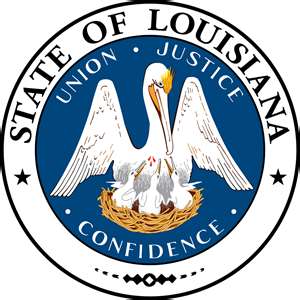 LOUISIANA BOARD OF PARDONSHEARING DOCKET:  –  Hearing Location:  LA Department of Public Safety & Corrections, Headquarters Complex504 Mayflower Street, Baton Rouge, LA  70802, 225.342.5421For more information, visit doc.la.govAssignedApplicant's NameDOC #Request/LocationJDC/LocationOffenseVote1.Brooks, James L.464468PEWNC1st JDCCaddoPurse Snatching, Purse SnatchingDeny0-52.Benedict, John M.339034CTOGrant P.P. (RDC)35th JDCGrantHFC Manufacture/Distribution of Methamphetamine; Criminal Conspiracy Manufacturing of Methamphetamine; PWITD Methamphetamine; Possession of DihydrocodeinoneGrant 5-0CTO IPE3.Williams, Clarence212957CTOConcordia Parish D.C. (RDC)29th JDCSt. CharlesPWID CocaineDeny0-54.Hingle, Anthony131049CTOLSPOrleansSecond Degree MurderGrant 4-0CTO 99 yrsPE after 35 yrs5.Nguyen, Hao C.376715CTOLSP32nd JDCTerrebonneFirst Degree MurderDeny3-26.Patorno, Randall439685CTOLSP22nd JDCSt. TammanySecond Degree MurderDeny0-47.Roberts, Layla383670CTOLSP1st JDCCaddoAggravated KidnappingGrant 4-0CTO 99 yrsPE after 25 yrs8.Rushing, David103801CTOLSP22nd JDCSt. TammanyFirst Degree MurderDeny0-49.Seward, Kevin120313CTOLSPOrleansSecond Degree MurderRemoved10.Smith, Carey P.104400CTOLSP32nd JDC TerrebonneSecond Degree MurderGrant 4-0CTO 99 yrsPE after 40 yrs11.Vining Jr., Isiah93278CTOLSP24th JDCJeffersonAggravated RapeGrant 4-0CTO 45 yrs IPE12.Wade, Rubin100937PELSP19th JDCEast Baton RougeAggravated Rape, Possession of Firearm; Aggravated BurglaryDeny 0-513.Woodcock, George103702CTOLSPOrleansSecond Degree MurderRemoved14.Young, Kenny108683CTOLSP21st JDCLivingstonSecond Degree MurderDeny 0-4